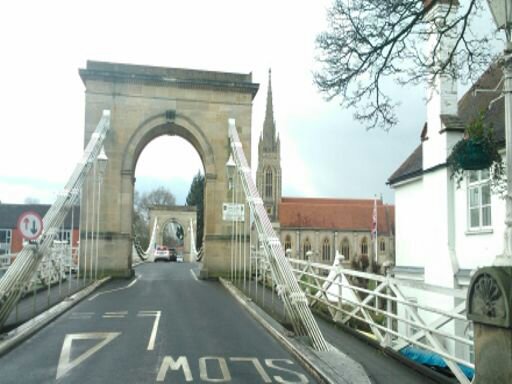 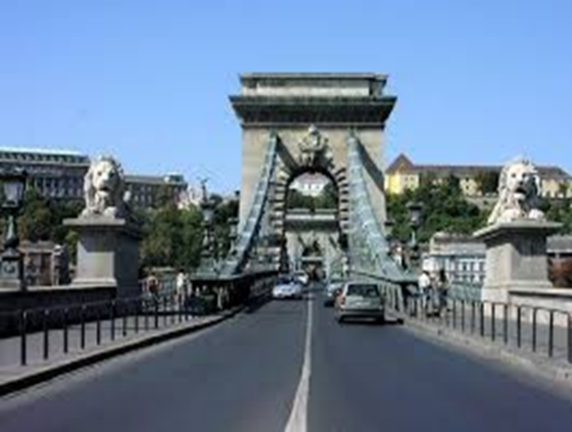    avagyNAGY-BRITANNIA TANÁRSZEMMELSzínes, magyar és angol nyelvű útinapló az International School of Budapest tanárainak tanulmányútjairól az ERASMUS+ program keretében2016. június 16-án, csütörtökön 16 órakorHelyszín: a Fővárosi Szabó Ervin Könyvtár Ugocsa utcai fiókkönyvtára1126 Budapest, Ugocsa utca 10.Szeretettel várunk minden érdeklődőt, volt és leendő Erasmus + pályázót! 